Árajánlatkérő lap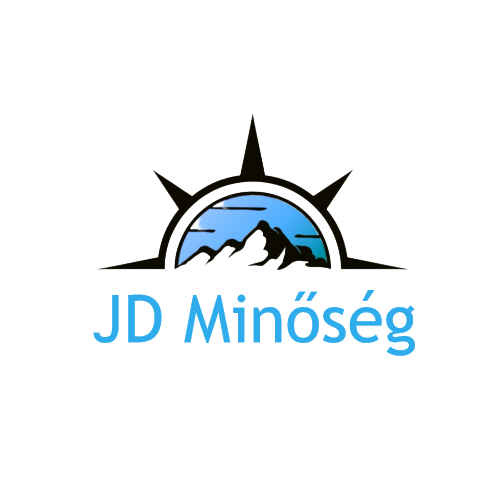 20………………………………		                                     		                        …..……………………………..Dátum	 								         AláírásCég neve: Címe:TEÁOR szám:Cégvezető: Elérhetősége:Tevékenységi kör (termékek/szolgáltatások):Telephely(ek):Létszámadatok:Létszámadatok:Létszámadatok:Létszámadatok:Dolgozói létszám:Műszakok száma:Jelenleg rendelkeznek érvényes tanúsítvánnyal:Jelenleg rendelkeznek érvényes tanúsítvánnyal:Jelenleg rendelkeznek érvényes tanúsítvánnyal:Jelenleg rendelkeznek érvényes tanúsítvánnyal:Jelenleg rendelkeznek érvényes tanúsítvánnyal:Kérjük, jelölje meg melyik irányítási rendszer kiépítését/tanácsadását kéri:Kérjük, jelölje meg melyik irányítási rendszer kiépítését/tanácsadását kéri:Kérjük, jelölje meg melyik irányítási rendszer kiépítését/tanácsadását kéri:Kérjük, jelölje meg melyik irányítási rendszer kiépítését/tanácsadását kéri:Kérjük, jelölje meg melyik irányítási rendszer kiépítését/tanácsadását kéri:Kérjük, jelölje meg melyik irányítási rendszer kiépítését/tanácsadását kéri:ISO9001ISO14001ISO17025ISO45001IATF16949Egyéb kérdés, vagy fontos közlendő: